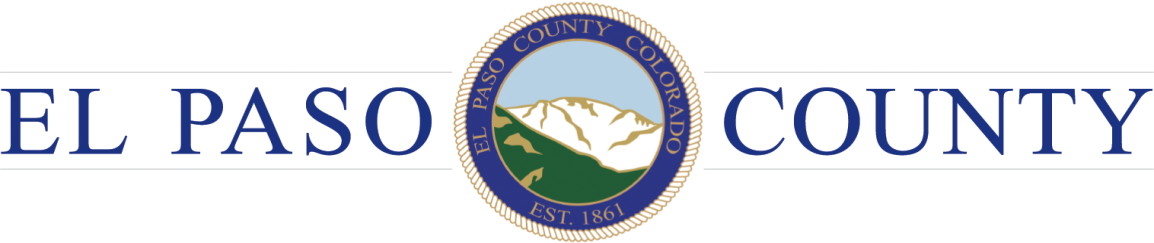 August 8, 2018Mark j. Kneis II1625 North Yoder RoadYoder, CO 80864Mountain View Electric Association, IncATTN: David Waldner11140 East Woodmen RoadFalcon, CO 80831Dear Applicant and/or Consultant:Subject:  ADR-18-002 1st ReviewThe purpose of this letter is to provide you with the review agency responses to the above named development application that have been received to-date by Planning and Community Development.You are encouraged to directly contact those agencies that did provide review comments if the comments require additional action by the applicant/applicant’s representative.  You are also encouraged to directly contact those agencies that did not provide review comments if such response is required by state statutes and the El Paso County Land Development Code.EL PASO COUNTY PLANNING AND COMMUNITY DEVELOPMENT DEPARTMENTCurrent Planning See Redlines.  NotedCannot be scheduled for approval until the Subdivision Exemption Plat has been approved.  NotedEngineering Department Reference the comments provided for EPC files EX 18-001, U 18-002, and PPR 18-027 for any and all Engineering comments.  Reviewing all commentsELPASO COUNTY HEALTH DEPARTMENT Please accept the following comments from El Paso County Public Health for the project referenced above:No public health issues noted with the approval of the remaining property being less than 35 acres. NotedMike McCarthy, R.E.H.S.El Paso County Public Health Environmental Health Division 719.575.8602mikemccarthy@elpasoco.com 20June2018The following agencies have not provided review comments to-date:Double El Conservation District Northeast EPCTri-County Fire Protection DistrictComments received from any of the above non-responding agencies following the issuance of this letter will be forwarded to the applicant/applicant’s representative and will be added to the end of this letter for record keeping purposes.  Due to the number of comments and necessary revisions to the plan(s) an additional detailed review will be necessary.  Please address the comments as listed above. A detailed letter needs to accompany the revisions to allow for an expeditious re-review timeframe.  The letter should include each comment listed above and, immediately thereafter, include a response from the applicant addressing the comment.  If any review agency has an issue that needs resolution or requires a revision, you will need to provide the necessary documents, drawings, etc., to the Planning and Community Development Department in the form of a resubmittal.  The Planning and Community Development Department will then forward the resubmitted items directly to the appropriate review agency.  If you have any questions pertaining to specific agency comments please contact the appropriate agency directly.  When all the comments have been addressed and corrections made please submit the required documents as requested on EDARPS.If you have any questions feel free to contact me at 719-520-7943Best Regards,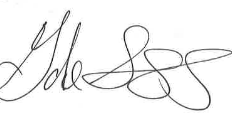 Gabe SevinyEl Paso County Planning and Community Development Departmentcc:		Gabe Sevigny, Planning	Beck Grimm & Elizabeth Nijkamp, EngineeringFile:	ADR-18-002